EMPLOYEE OF THE YEAR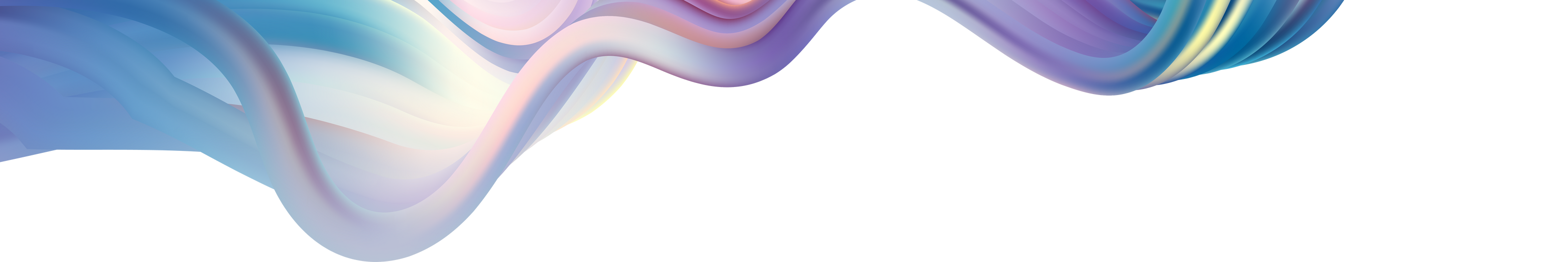 This certificate is awarded toFor being the most productive employee of 2023.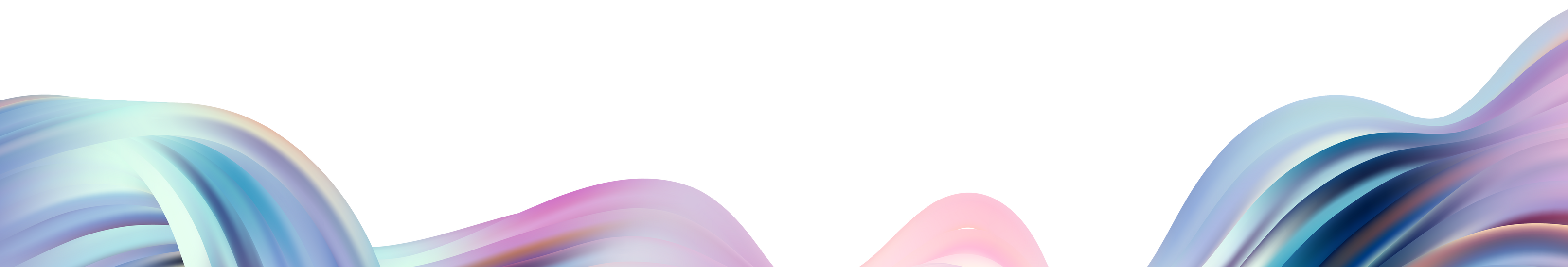 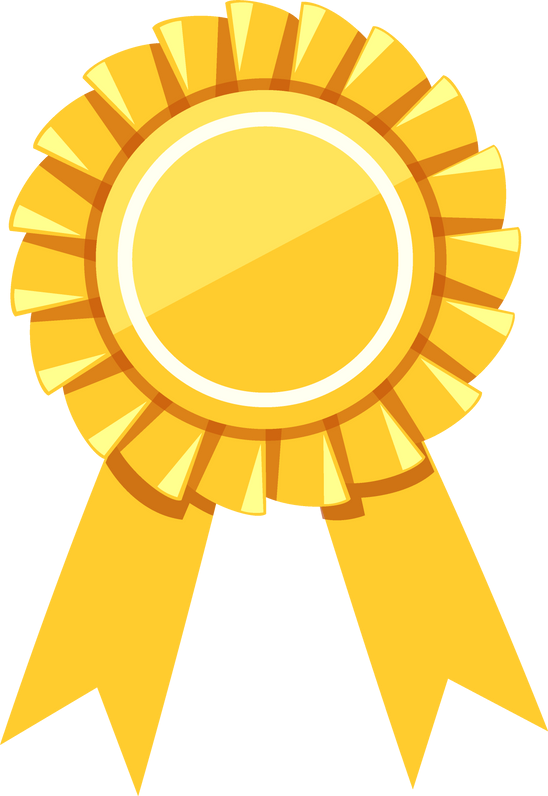 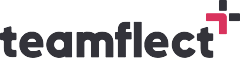 